PENYERAHAN DOKUMEN KEWANGAN BAGI TUNTUTAN BAYARAN YURAN KURSUS / PERSIDANGAN / SEMINAR / SIMPOSIUM / PENERBITAN DAN LAIN-LAINSila tandakan () pada ruang senarai semak yang berkenaan:Disediakan (Penyelidik).....................................................Penyelidik bertanggungjawab memastikan borang dan dokumen adalah lengkap bagi mengelakkan risiko kelewatan proses bayaran atau pemulangan semula dokumen sekiranya ia tidak dipatuhi.Gunakan satu (1)  borang bagi setiap permohonan.Tarikh dikemaskini : Mac 2024( Tuntutan Penerbitan )( Tuntutan Penerbitan )Pusat Pengurusan Penyelidikan (RMC)Aras 3, Bangunan WawasanUniversiti Teknologi MARA, 40450 Shah AlamNo. Tel   : 03-5544 2749/ 5543 7864No. Fax  : 03-5544 2096Pusat Pengurusan Penyelidikan (RMC)Aras 3, Bangunan WawasanUniversiti Teknologi MARA, 40450 Shah AlamNo. Tel   : 03-5544 2749/ 5543 7864No. Fax  : 03-5544 2096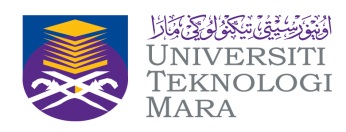 Tajuk Projek:Ketua Projek:Kod Projek BendahariKod Projek BendahariKod Projek Bendahari:No. Fail RMI:600-RMC600-RMCJumlah Tuntutan (RM)Jumlah Tuntutan (RM)Jumlah Tuntutan (RM):Vot   :2900029000BIL.PERKARAPENYELIDIKRMC1.Surat Kelulusan RMC (Persidangan Luar Negara Sahaja - eInternational).2.Resit-resit perbelanjaan asal yang telah disahkan oleh Ketua PTJ / 
TD PJI / TR PJI / *Ketua Projek (*jika bayaran kepada ahli projek / pelajar sahaja).Sila lampirkan juga penyata / bukti transaksi bayaran bagi pembayaran atas talian atau menggunakan kad kredit yang telah disahkan.3.Salinan Brosur / Maklumat Kursus / Seminar / Persidangan / Simposium / Penerbitan dan lain-lain dengan kadar yuran yang dikenakan.4.Salinan kertas kerja lengkap (Full Paper) yang mengandungi affiliasi lengkap dan penghargaan kepada penaja (cth MOHE, MOSTI), UiTM dan no. rujukan geran yang digunakan (sila rujuk garis panduan penulisan di laman web RMC).5.Bukti persidangan / penerbitan kertas kerja tersebut adalah penerbitan berindeks
(sila rujuk website SCOPUS/WOS/ERA/MyCITE).6.Surat setuju terima (Acceptance Letter) daripada pihak penganjur / penerbit.7.Dibayar kepada pelajar SAHAJA.Nama :             No. Pekerja              :Tarikh :	            No. Telefon Bimbit   : Untuk Kegunaan Pejabat RMCAnggaran Baki Peruntukan (RM) : Disemak :(Tandatangan & Cop)Disahkan :(Tandatangan & Cop)Disahkan :(Tandatangan & Cop)